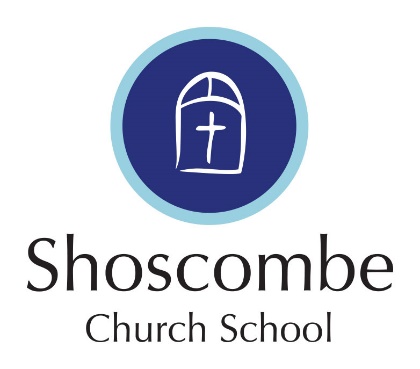 Breakfast Club Medical FormAll information contained on this form is held under the Data Protection Act 2018 and shall not be disclosed to any other party.Pupil and contact details:Pupils name:___________________________Year group:____________________________			Class:______________________________Please provide 2 contact details:Name:________________________________          Contact number:________________________________Name:________________________________          Contact number:________________________________Medical information:Does your son/daughter suffer with any medical conditions/allergies/disabilities/insect bites? 		Yes/NoPlease give detailsDoes your child suffer from any conditions requiring medical treatment including medication? 		Yes/NoPlease give detailsIs your child taking any form of medication on a regular basis? 						Yes/NoPlease give details including type of medication and dosage:The school is aware of any of the above any medical conditions which my child has and the                                       appropriate forms have been completed								Yes/NoDietary Requirements:Please state below to indicate if your child has any specific dietary requirements or allergies: Vegetarian        Yes/No Vegan                 Yes/No 								Any other important dietary information/requests: Parent/Guardian name:						Signature: